Name: D. Pruthvi RajAssistant Professor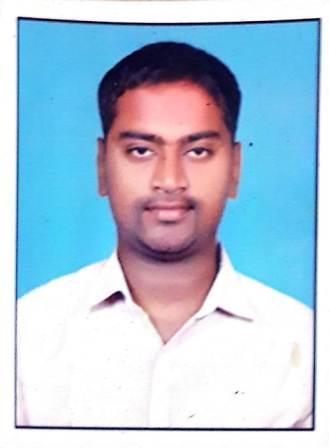 Qualification :                   M.Tech Qualification :                   M.Tech Experience (write a brief paragraph):      4years Worked as an Asst Professor from 15 Aug 2012 to 11th Sep 2013 (1 years) in Aurora Research Technological and Institute ARTI Working as an Asst Professor from 7th Aug 2015 to till now in (2 Year 9 months) Vaagdevi College of Engineering.Experience (write a brief paragraph):      4years Worked as an Asst Professor from 15 Aug 2012 to 11th Sep 2013 (1 years) in Aurora Research Technological and Institute ARTI Working as an Asst Professor from 7th Aug 2015 to till now in (2 Year 9 months) Vaagdevi College of Engineering.Area of Interest: Transportation Engineering, Geomatics and RS&GISArea of Interest: Transportation Engineering, Geomatics and RS&GISSubjects Taught: Transportation Engineering,Pavement Design,Airport Planning & Design,Building Material Constructions & Planning,Engineering Geology Transportation Engineering – I,Transportation Engineering – II,Fluid Mechanics,Hydraulics & Hydraulic Machinery,Hydrology Subjects Taught: Transportation Engineering,Pavement Design,Airport Planning & Design,Building Material Constructions & Planning,Engineering Geology Transportation Engineering – I,Transportation Engineering – II,Fluid Mechanics,Hydraulics & Hydraulic Machinery,Hydrology Research Publications:(IEEE reference format)Research Publications:(IEEE reference format)Grants: (if received any)Grants: (if received any)Projects guided:UG projectsProjects guided:UG projectsWorkshops/Seminars/FDP’s Organized:A Workshop on ‘Pavement Design and Management Systems’Workshops/Seminars/FDP’s Organized:A Workshop on ‘Pavement Design and Management Systems’Workshops/Seminars/FDP’s Attended:Rheology Of Bituminous Binders, FDP @ IIT MadrasRecent advances in construction materials , FDPEffective Teaching and Learning of flexible pavement design, FDPEvaluation of Transportation Projets, GIAN @ NIT WarangalGeospatial Data collection and analysis , FDP @ Osmania UniversityWorkshops/Seminars/FDP’s Attended:Rheology Of Bituminous Binders, FDP @ IIT MadrasRecent advances in construction materials , FDPEffective Teaching and Learning of flexible pavement design, FDPEvaluation of Transportation Projets, GIAN @ NIT WarangalGeospatial Data collection and analysis , FDP @ Osmania University